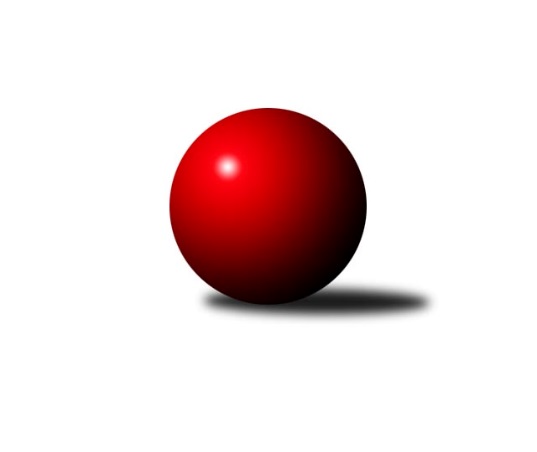 Č.7Ročník 2022/2023	28.5.2024 OP Strakonice a Písek 2022/2023Statistika 7. kolaTabulka družstev:		družstvo	záp	výh	rem	proh	skore	sety	průměr	body	plné	dorážka	chyby	1.	TJ Sokol Písek B	7	5	0	2	36.0 : 20.0 	(52.5 : 31.5)	2346	10	1668	678	67.3	2.	TJ Blatná D	7	3	1	3	27.0 : 29.0 	(39.5 : 44.5)	2314	7	1652	661	65.3	3.	TJ Fezko Strakonice C	7	3	0	4	23.0 : 33.0 	(34.0 : 50.0)	2281	6	1623	658	67.6	4.	TJ Fezko Strakonice B	7	2	1	4	26.0 : 30.0 	(42.0 : 42.0)	2224	5	1580	644	63Tabulka doma:		družstvo	záp	výh	rem	proh	skore	sety	průměr	body	maximum	minimum	1.	TJ Sokol Písek B	4	3	0	1	20.0 : 12.0 	(29.5 : 18.5)	2202	6	2241	2162	2.	TJ Blatná D	3	2	1	0	16.0 : 8.0 	(19.0 : 17.0)	2482	5	2523	2410	3.	TJ Fezko Strakonice C	3	2	0	1	13.0 : 11.0 	(15.0 : 21.0)	2319	4	2402	2258	4.	TJ Fezko Strakonice B	4	2	0	2	16.0 : 16.0 	(22.0 : 26.0)	2362	4	2440	2298Tabulka venku:		družstvo	záp	výh	rem	proh	skore	sety	průměr	body	maximum	minimum	1.	TJ Sokol Písek B	3	2	0	1	16.0 : 8.0 	(23.0 : 13.0)	2418	4	2468	2331	2.	TJ Blatná D	4	1	0	3	11.0 : 21.0 	(20.5 : 27.5)	2230	2	2393	2034	3.	TJ Fezko Strakonice C	4	1	0	3	10.0 : 22.0 	(19.0 : 29.0)	2290	2	2373	2171	4.	TJ Fezko Strakonice B	3	0	1	2	10.0 : 14.0 	(20.0 : 16.0)	2191	1	2237	2142Tabulka podzimní části:		družstvo	záp	výh	rem	proh	skore	sety	průměr	body	doma	venku	1.	TJ Sokol Písek B	7	5	0	2	36.0 : 20.0 	(52.5 : 31.5)	2346	10 	3 	0 	1 	2 	0 	1	2.	TJ Blatná D	7	3	1	3	27.0 : 29.0 	(39.5 : 44.5)	2314	7 	2 	1 	0 	1 	0 	3	3.	TJ Fezko Strakonice C	7	3	0	4	23.0 : 33.0 	(34.0 : 50.0)	2281	6 	2 	0 	1 	1 	0 	3	4.	TJ Fezko Strakonice B	7	2	1	4	26.0 : 30.0 	(42.0 : 42.0)	2224	5 	2 	0 	2 	0 	1 	2Tabulka jarní části:		družstvo	záp	výh	rem	proh	skore	sety	průměr	body	doma	venku	1.	TJ Fezko Strakonice C	0	0	0	0	0.0 : 0.0 	(0.0 : 0.0)	0	0 	0 	0 	0 	0 	0 	0 	2.	TJ Sokol Písek B	0	0	0	0	0.0 : 0.0 	(0.0 : 0.0)	0	0 	0 	0 	0 	0 	0 	0 	3.	TJ Fezko Strakonice B	0	0	0	0	0.0 : 0.0 	(0.0 : 0.0)	0	0 	0 	0 	0 	0 	0 	0 	4.	TJ Blatná D	0	0	0	0	0.0 : 0.0 	(0.0 : 0.0)	0	0 	0 	0 	0 	0 	0 	0 Zisk bodů pro družstvo:		jméno hráče	družstvo	body	zápasy	v %	dílčí body	sety	v %	1.	Pavel Sitter 	TJ Sokol Písek B 	7	/	7	(100%)	12	/	14	(86%)	2.	Marie Lukešová 	TJ Sokol Písek B 	6	/	6	(100%)	12	/	12	(100%)	3.	Karel Palán 	TJ Fezko Strakonice C 	5	/	6	(83%)	8	/	12	(67%)	4.	Adriana Němcová 	TJ Fezko Strakonice B 	5	/	7	(71%)	9	/	14	(64%)	5.	Jiří Linhart 	TJ Fezko Strakonice B 	5	/	7	(71%)	7	/	14	(50%)	6.	Matyáš Hejpetr 	TJ Fezko Strakonice B 	4	/	5	(80%)	8	/	10	(80%)	7.	Jiří Maťátko 	TJ Fezko Strakonice C 	4	/	7	(57%)	8	/	14	(57%)	8.	Martina Bendasová 	TJ Sokol Písek B 	3	/	4	(75%)	6	/	8	(75%)	9.	Josef Navrátil 	TJ Blatná D 	3	/	4	(75%)	5	/	8	(63%)	10.	Iva Švejcarová 	TJ Sokol Písek B 	3	/	5	(60%)	8	/	10	(80%)	11.	František Nesveda 	TJ Blatná D 	3	/	5	(60%)	7	/	10	(70%)	12.	Miroslav Procházka 	TJ Sokol Písek B 	3	/	5	(60%)	6.5	/	10	(65%)	13.	Václav Kalous 	TJ Fezko Strakonice B 	3	/	5	(60%)	5	/	10	(50%)	14.	Karel Koubek 	TJ Blatná D 	3	/	6	(50%)	8	/	12	(67%)	15.	Jakub Kareš 	TJ Fezko Strakonice C 	3	/	6	(50%)	4	/	12	(33%)	16.	Václav Poklop 	TJ Fezko Strakonice B 	2	/	3	(67%)	3.5	/	6	(58%)	17.	Jaroslav Pýcha 	TJ Blatná D 	2	/	3	(67%)	3	/	6	(50%)	18.	Petra Prýmasová 	TJ Blatná D 	2	/	4	(50%)	4	/	8	(50%)	19.	Bohuslava Říhová 	TJ Blatná D 	2	/	5	(40%)	5	/	10	(50%)	20.	Josef Kohout 	TJ Blatná D 	2	/	5	(40%)	2	/	10	(20%)	21.	Miroslav Kocour 	TJ Fezko Strakonice C 	2	/	6	(33%)	3	/	12	(25%)	22.	Luboš Skuhravý 	TJ Blatná D 	1	/	1	(100%)	2	/	2	(100%)	23.	Zlatuše Hofmanová 	TJ Sokol Písek B 	1	/	1	(100%)	2	/	2	(100%)	24.	Kateřina Maršálková 	TJ Sokol Písek B 	1	/	2	(50%)	3	/	4	(75%)	25.	Milada Pirožeková 	TJ Fezko Strakonice B 	1	/	2	(50%)	2.5	/	4	(63%)	26.	Jaroslav Petráň 	TJ Fezko Strakonice C 	1	/	2	(50%)	1	/	4	(25%)	27.	Josef Herzig 	TJ Fezko Strakonice C 	1	/	4	(25%)	3.5	/	8	(44%)	28.	Libor Hejpetr 	TJ Fezko Strakonice B 	1	/	5	(20%)	4	/	10	(40%)	29.	Ondřej Skolek 	TJ Blatná D 	1	/	5	(20%)	3.5	/	10	(35%)	30.	Jiří Richter 	TJ Sokol Písek B 	1	/	5	(20%)	1	/	10	(10%)	31.	Vladimír Falc 	TJ Fezko Strakonice C 	1	/	6	(17%)	4	/	12	(33%)	32.	Jaroslav Holfeld 	TJ Fezko Strakonice B 	1	/	6	(17%)	2	/	12	(17%)	33.	Olga Procházková 	TJ Sokol Písek B 	1	/	7	(14%)	2	/	14	(14%)	34.	Marcela Kalesová 	TJ Fezko Strakonice B 	0	/	1	(0%)	1	/	2	(50%)	35.	Matěj Pekárek 	TJ Blatná D 	0	/	1	(0%)	0	/	2	(0%)	36.	Eva Konzalová 	TJ Blatná D 	0	/	1	(0%)	0	/	2	(0%)	37.	Miroslav Loukota 	TJ Blatná D 	0	/	2	(0%)	0	/	4	(0%)	38.	Jaroslav Čejka 	TJ Fezko Strakonice C 	0	/	5	(0%)	2.5	/	10	(25%)Průměry na kuželnách:		kuželna	průměr	plné	dorážka	chyby	výkon na hráče	1.	TJ Blatná, 1-4	2398	1692	706	61.0	(399.8)	2.	TJ Fezko Strakonice, 1-4	2342	1652	690	68.5	(390.5)	3.	TJ Sokol Písek, 1-2	2174	1565	608	64.6	(362.4)Nejlepší výkony na kuželnách:TJ Blatná, 1-4TJ Blatná D	2523	2. kolo	Marie Lukešová 	TJ Sokol Písek B	472	4. koloTJ Blatná D	2512	4. kolo	Jaroslav Pýcha 	TJ Blatná D	452	4. koloTJ Sokol Písek B	2468	4. kolo	Luboš Skuhravý 	TJ Blatná D	448	2. koloTJ Blatná D	2410	6. kolo	Adriana Němcová 	TJ Fezko Strakonice B	446	6. koloTJ Fezko Strakonice C	2337	2. kolo	Josef Navrátil 	TJ Blatná D	445	4. koloTJ Fezko Strakonice B	2142	6. kolo	František Nesveda 	TJ Blatná D	443	2. kolo		. kolo	Jiří Linhart 	TJ Fezko Strakonice B	440	6. kolo		. kolo	Karel Palán 	TJ Fezko Strakonice C	429	2. kolo		. kolo	Matyáš Hejpetr 	TJ Fezko Strakonice B	427	6. kolo		. kolo	Libor Hejpetr 	TJ Fezko Strakonice B	427	6. koloTJ Fezko Strakonice, 1-4TJ Fezko Strakonice B	2440	7. kolo	Josef Navrátil 	TJ Blatná D	455	5. koloTJ Sokol Písek B	2406	5. kolo	Marie Lukešová 	TJ Sokol Písek B	452	5. koloTJ Fezko Strakonice C	2402	5. kolo	Matyáš Hejpetr 	TJ Fezko Strakonice B	444	3. koloTJ Blatná D	2393	5. kolo	Karel Palán 	TJ Fezko Strakonice C	440	1. koloTJ Fezko Strakonice C	2373	1. kolo	Adriana Němcová 	TJ Fezko Strakonice B	438	1. koloTJ Fezko Strakonice B	2364	1. kolo	Matyáš Hejpetr 	TJ Fezko Strakonice B	433	7. koloTJ Fezko Strakonice C	2350	7. kolo	Karel Palán 	TJ Fezko Strakonice C	433	5. koloTJ Fezko Strakonice B	2346	3. kolo	Adriana Němcová 	TJ Fezko Strakonice B	429	4. koloTJ Sokol Písek B	2331	3. kolo	Matyáš Hejpetr 	TJ Fezko Strakonice B	429	5. koloTJ Blatná D	2303	3. kolo	Iva Švejcarová 	TJ Sokol Písek B	425	5. koloTJ Sokol Písek, 1-2TJ Sokol Písek B	2241	7. kolo	Marie Lukešová 	TJ Sokol Písek B	424	6. koloTJ Sokol Písek B	2206	6. kolo	Matyáš Hejpetr 	TJ Fezko Strakonice B	401	2. koloTJ Sokol Písek B	2198	2. kolo	Jaroslav Pýcha 	TJ Blatná D	396	1. koloTJ Fezko Strakonice B	2193	2. kolo	Martina Bendasová 	TJ Sokol Písek B	394	7. koloTJ Blatná D	2188	1. kolo	Pavel Sitter 	TJ Sokol Písek B	392	2. koloTJ Fezko Strakonice C	2171	6. kolo	Jakub Kareš 	TJ Fezko Strakonice C	391	6. koloTJ Sokol Písek B	2162	1. kolo	Marie Lukešová 	TJ Sokol Písek B	391	7. koloTJ Blatná D	2034	7. kolo	Marie Lukešová 	TJ Sokol Písek B	391	2. kolo		. kolo	Jiří Linhart 	TJ Fezko Strakonice B	386	2. kolo		. kolo	Martina Bendasová 	TJ Sokol Písek B	386	2. koloČetnost výsledků:	7.0 : 1.0	3x	6.0 : 2.0	1x	5.0 : 3.0	5x	4.0 : 4.0	1x	3.0 : 5.0	2x	2.0 : 6.0	1x	1.0 : 7.0	1x